LEÇONIdentifier et tracer un triangle Un triangle est un polygone qui a 3 côtés et 3 sommets.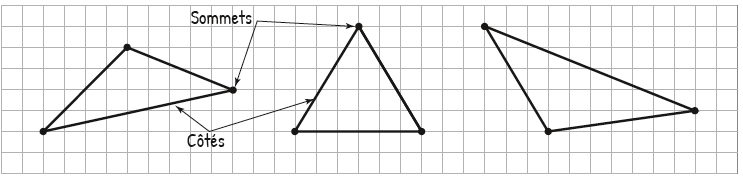  Quand le triangle possède un angle droit, il s’appelle le triangle rectangle.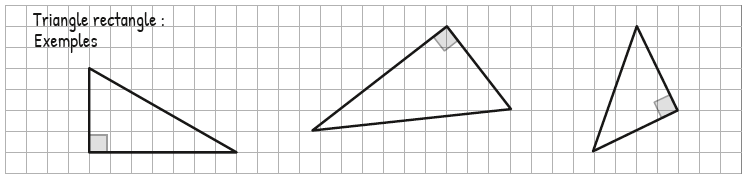 Identifier et tracer un triangle Un triangle est un polygone qui a 3 côtés et 3 sommets. Quand le triangle possède un angle droit, il s’appelle le triangle rectangle.Identifier et tracer un triangle Un triangle est un polygone qui a 3 côtés et 3 sommets. Quand le triangle possède un angle droit, il s’appelle le triangle rectangle.LEÇONIdentifier et tracer un triangle Un triangle est un polygone qui a 3 côtés et 3 sommets. Quand le triangle possède un angle droit, il s’appelle le triangle rectangle.Identifier et tracer un triangle Un triangle est un polygone qui a 3 côtés et 3 sommets. Quand le triangle possède un angle droit, il s’appelle le triangle rectangle.Identifier et tracer un triangle Un triangle est un polygone qui a 3 côtés et 3 sommets. Quand le triangle possède un angle droit, il s’appelle le triangle rectangle.